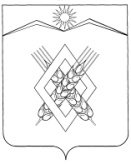 АДМИНИСТРАЦИЯ ХАРЬКОВСКОГО СЕЛЬСКОГО ПОСЕЛЕНИЯЛАБИНСКОГО РАЙОНА ПОСТАНОВЛЕНИЕ             от   01.12.2022    г                                                                             № 85                                                  хутор ХарьковскийОб определении  мест, на которые запрещается возвращать животных без владельцев, и перечня лиц, уполномоченных на принятие решений о возврате животных без владельцев на прежние места обитания животных без владельцевВ соответствии с частью 6.1 статьи 18 Федерального закона от 27 декабря 2018 года № 498-ФЗ «Об ответственном обращении с животными и о внесении изменений в отдельные законодательные акты Российской Федерации», статьей 14.1 Федерального закона от 06.10.2003 № 131-ФЗ «Об общих принципах организации местного самоуправления в Российской Федерации», руководствуясь Уставом Харьковского сельского поселения Лабинского района,  п о с т а н о в л я ю:1. Определить места, на которые запрещается возвращать животных без владельцев (приложение 1).2. Определить перечень лиц, уполномоченных на принятие решений о возврате животных без владельцев на прежние места обитания животных без владельцев (приложение 2).3.Специалисту 1 категории администрации Харьковского сельского поселения Лабинского района Стрельниковой Ю.С. обнародовать настоящее постановление и разместить на официальном сайте администрации Харьковского сельского поселения Лабинского района в информационно-телекоммуникационной сети «Интернет».4. Контроль за выполнением настоящего постановления оставляю за собой.5. Постановление вступает в силу со дня его обнародования.Глава администрацииХарьковского сельского поселенияЛабинского района                                                                        Е.А. ДубровинЛИСТ СОГЛАСОВАНИЯпроекта постановления администрацииХарьковского сельского поселения Лабинского районаот ________________ № ______ «Об определении  мест, на которые запрещается возвращать животных без владельцев, и перечня лиц, уполномоченных на принятие решений о возврате животных без владельцев на прежние места обитания животных без владельцев»Проект внесен:Глава администрации                                                                   Е.А. ДубровинСоставитель проекта:Специалист  1 категории администрации                                Ю.С. СтрельниковаПроект согласован:Главный специалист администрации                                          М.Д. ЧеркашинаЗаявка на рассылку: Лабинская межрайонная прокуратура.Заявку составил:Специалист  1 категории администрации                              Ю.С. СтрельниковаПриложение 1УТВЕРЖДЕНЫпостановлением администрации Харьковского сельского поселения Лабинского районаот 01.12.2022 г  № 85Места, на которые запрещается возвращать животных без владельцев- территории общего пользования (в том числе площади, улицы, проезды, парки и другие территории, которыми беспрепятственно пользуется неограниченный круг лиц);- территории, прилегающие к многоквартирным домам;- детские игровые и детские спортивные площадки;- спортивные площадки для занятий активными видами спорта, площадки, предназначенные для спортивных игр на открытом воздухе;- кладбища и мемориальные зоны;- площадки для проведения массовых мероприятий;- территории детских, образовательных и лечебных учреждений;- территории, прилегающие к объектам культуры;-территории, прилегающие к организациям общественного питания, магазинам.Глава администрацииХарьковского сельского поселенияЛабинского района                                                                        Е.А. ДубровинПриложение 2УТВЕРЖДЕНпостановлением администрации Харьковского сельского поселения Лабинского района                                                                от 01.12.2022 г  № 85ПЕРЕЧЕНЬлиц, уполномоченных на принятие решений о возврате животных без владельцев на прежние места обитания животных без владельцев- глава администрации Харьковского сельского поселения Лабинского района;-  председатель территориального органа самоуправления  хутора   Харьковского, Харьковского сельского поселения  Лабинского района.Глава администрацииХарьковского сельского поселенияЛабинского района                                                                           Е.А. Дубровин